Floodwaters contaminated with sewage may carry germs that can cause disease or infections.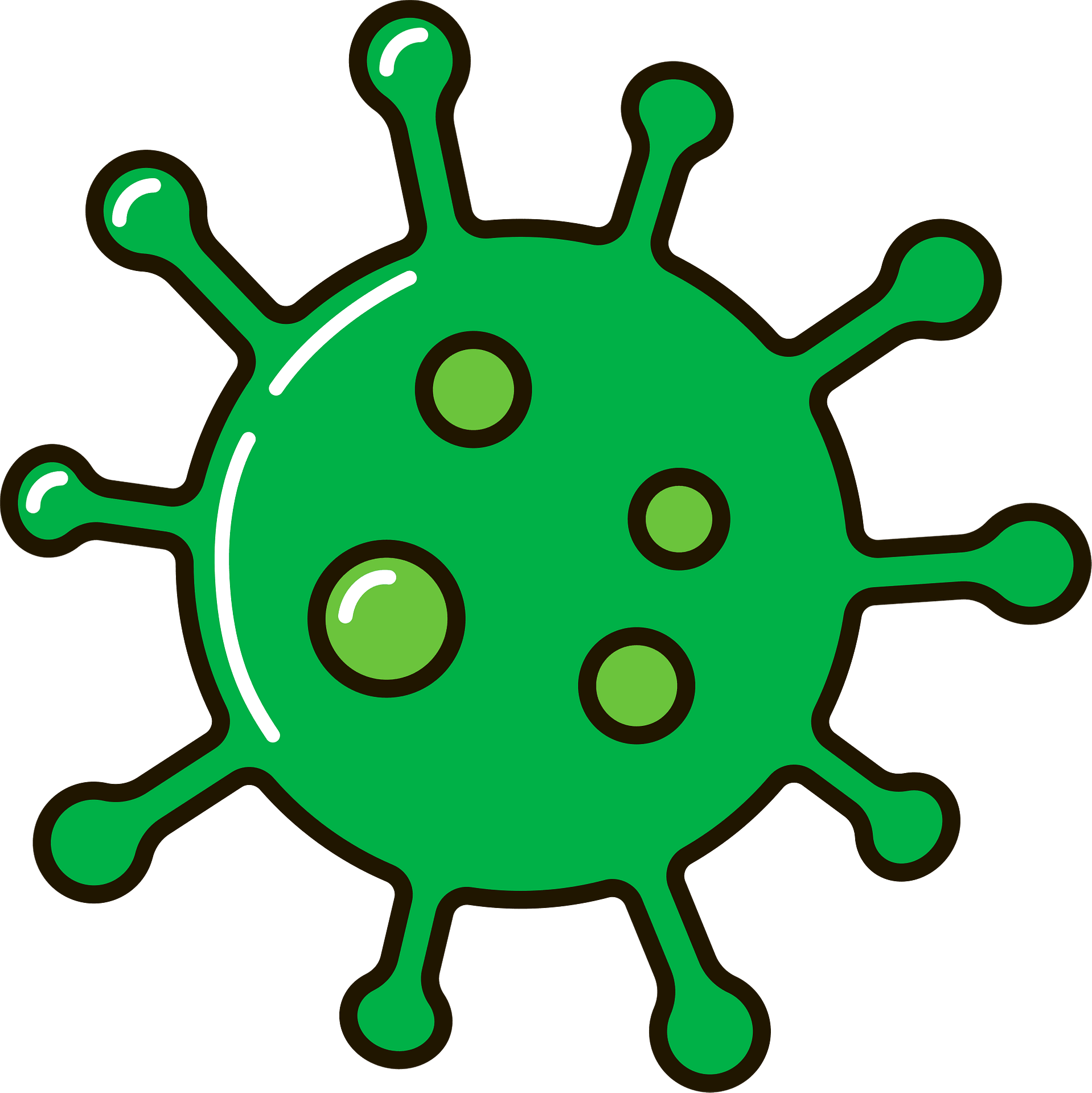 You’re most at risk when you expose cuts or abrasions to contaminated floodwater. To help prevent infection, follow these guidelines:treat all floodwater as contaminatedwash your hands thoroughly with soap and water after:contact with floodwater, mud and flood-affected itemscleaning upgoing to the toiletbefore eating foodavoid cut or abrasion contact with floodwater or contaminated materialstreat all cuts and abrasions with antiseptic and cover immediatelykeep children away from mud and floodwaterswear protective shoes if you’re going to be in contact with mud and floodwaterswear gloves when handling flood affected items or mudseek medical attention if you have wounds that are deep, red or swollen - check your tetanus vaccination status.If you or your family have severe vomiting or diarrhoea, seek medical attention. You will require extra fluids of electrolytes and sugars, such as Gastrolyte, which can be purchased from local chemists.MelioidosisMelioidosis is a serious disease caused by bacteria that live in tropical soils and water. Heavy rainfall brings them up into the surface water and soil, where they can be picked up by the wind and spread in the air.Bacteria can enter the body through cuts and sores in your skin or through breathing in dust or droplets.Melioidosis requires urgent medical attention as it can be fatal if not treated with the right antibiotics.Who’s most at riskYou’re most at risk of Melioidosis if you: have diabetes, kidney or lung disease, or cancerdo steroid therapy or other immunosuppressive treatmentdrink a lot of alcohol. People with these conditions should stay indoors if possible.PreventionTo reduce the risk of Melioidosis, you should:wear appropriate clothing - gloves, closed-in shoes, long pants and long sleeves shirtsshower or wash exposed areas after cleaning up wear a facemask when using high-pressure hoses - this is important for those who have existing health conditionswash all cuts thoroughly with soap and clean water, and cover them with a bandage - if the wound is not healing or it becomes infected, seek medical advice.SymptomsSymptoms can develop a few days after exposure. These include fever, headaches, confusion and breathing difficulties.If concerned about Melioidosis, contact your local clinic, GP or hospital.Mosquito-borne diseasesSome mosquitoes in the Northern Territory can spread diseases to humans, pets and livestock.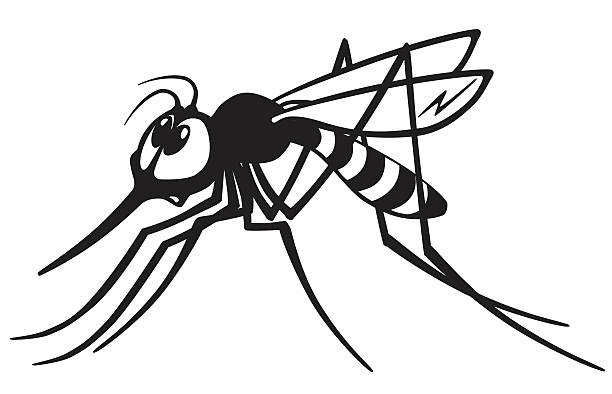 After heavy rainfall, mosquito activity increases and pooled water provides ideal breeding sites for them. With large numbers of mosquitoes, you’re more at risk of getting a mosquito-borne disease. PreventionProtect yourself against mosquitoes by:staying indoors when mosquitoes are most active – 2 hours before sunset, during the night and around sunrisewear loose, light-coloured protective clothing when outdoors that cover your feet, legs and armsuse insect repellents containing DEET, picaridin or oil of lemon eucalypt (PMD)removing potential mosquito breeding sites - store upside down or place under cover any containers that can hold water like wheelbarrows, buckets, plant drip trays and old tyresmaintaining your swimming poolkeeping fish ponds stocked with fishrepairing damaged screens on rainwater and septic tanksensure roof gutters are free draining.